PROJEKT TEHNIČKE POMOĆI U PROVEDBI OPERATIVNOG PROGRAMA „UČINKOVITI LJUDSKI POTENCIJALI“ ZA RAZDOBLJE 2014.-2020. – MINISTARSTVO ZDRAVSTVA Naziv korisnika:
Ministarstvo zdravstva
 
Naziv projekta: 
MIZ – Tehnička pomoć OPULJP, Faza 1. (šifra projekta: UP.05.1.1.01.0005)
 
Kratki opis projekta: 
Projektom će se osigurati učinkovito izvršavanje aktivnosti i provođenje poslovnih procesa pripreme i provedbe projekata unutar Službe za fondove Europske unije Ministarstva zdravstva koja djeluje kao Posredničko tijelo razine 1 u Sustavu upravljanja i kontrole za provedbu Operativnog programa „Učinkoviti ljudski potencijali“ za razdoblje 2014.-2020. Kroz projekt će se financirati troškovi djelatnika akreditirane unutarnje ustrojstvene jedinice te ostali troškovi vezani uz upravljanje spomenutim Operativnim programom.
 
Ciljevi i očekivani rezultati:
Jačanjem kapaciteta zaposlenika Sustava za upravljanje i kontrolu, sufinanciranjem njihovih plaća, kao i financiranjem ostalih troškova neophodnih za rad Službe za fondove Europske unije, omogućuje se učinkovit rad akreditirane jedinice što doprinosi djelotvornim sudjelovanjem u pripremi i provedbi projekata iz Operativnog programa „Učinkoviti ljudski potencijali“ u okviru Europskog socijalnog fonda, kao i većoj apsorpciji raspoloživih sredstava Europske unije na području Republike Hrvatske.

Ukupna vrijednost projekta i iznos koji sufinancira EU:
11.555.041,96 kuna, pri čemu se 85% ukupnog iznosa dodijeljenih sredstava ili 9.821.785,66 kuna financira sredstvima Europskog socijalnog fonda.  
 
Razdoblje provedbe projekta: Temeljem Izmjene Obavijesti o dodjeli bespovratnih sredstava iz Prioritetne osi 5 – Tehnička pomoć Operativnog programa: „Učinkoviti ljudski potencijali“ za razdoblje 2014.-2020.“ Ministarstva rada i mirovinskoga sustava od 06. rujna 2018. godine, produljuje se razdoblje provedbe projekta do 31. prosinca 2020. godine (01.01.2015. godine - 31.12.2020. godine).PROJEKT TEHNIČKE POMOĆI U PROVEDBI OPERATIVNOG PROGRAMA „UČINKOVITI LJUDSKI POTENCIJALI“ ZA RAZDOBLJE 2014.-2020. – MINISTARSTVO ZDRAVSTVA Kontakt:EU FONDOVI eu.fondovi@miz.hrViše informacija o Europskim strukturnim i investicijskim fondovima (ESI fondovi) se mogu naći na relevantnim internetskim stranicama:www.strukturnifondovi.hr           http://www.strukturnifondovi.hr/vazni-dokumentiwww.esf.hr           http://www.esf.hr/europski-socijalni-fond/razdoblje-2014-2020/„Zajedno do fondova EU.“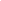 